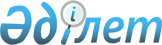 Лисаков қаласы әкімдігінің 2015 жылғы 13 қаңтардағы № 6 "Лисаков қаласы әкімінің аппараты" мемлекеттік мекемесі туралы ережені бекіту туралы" қаулысының күші жойылды деп тану туралыҚостанай облысы Лисаков қаласы әкімдігінің 2016 жылғы 11 мамырдағы № 185 қаулысы      "Құқықтық актілер туралы" 2016 жылғы 6 сәуірдегі Қазақстан Республикасы Заңының 27-бабына сәйкес Лисаков қаласының әкімдігі ҚАУЛЫ ЕТЕДІ:

      1. Лисаков қаласы әкімдігінің 2015 жылғы 13 қаңтардағы № 6 "Лисаков қаласы әкімінің аппараты" мемлекеттік мекемесі туралы ережені бекіту туралы" қаулысының күші жойылды деп танылсын (Нормативтік құқықтық актілерді мемлекеттік тіркеу тізілімінде № 5365 болып тіркелген, 2015 жылғы 19 ақпанда "Лисаковская новь" газетінде жарияланған).

      2. Осы қаулы қабылданған күнінен бастап қолданысқа енгізіледі.


					© 2012. Қазақстан Республикасы Әділет министрлігінің «Қазақстан Республикасының Заңнама және құқықтық ақпарат институты» ШЖҚ РМК
				
      Қала әкімі

А. Исмағұлов
